The forgotten tribe: adolescents in the ED_ Project showcase
Tuesday 8 March 2022Abstract Submission formThe closing date for submission of abstracts is Tuesday 8 February at 16:00 pm (GMT). All abstracts will be reviewed and shortlisted for either oral presentation. Applicants will receive email notifications containing a decision about their submission from Friday 18 February. All submission forms will be discarded 3 months after the event date. Your name and email address will be kept on record for 3 years so we can contact you about the outcome of this abstract submission and when future opportunities to submit abstracts arise. Should you wish to remove your details from our abstract submitters database, please email events@rcem.ac.ukPlease email your completed form to events@rcem.ac.uk. 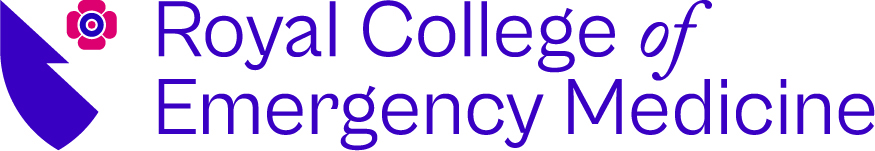 Name and surnameJob titleOrganisationEmail addressThis will be used to notify the outcome of your application and in all communications Mobile numberIndicate the type of research: survey, QIP or audit?Project titleAuthorsBackground(100 words)Methods/Design(100 words)Results/Contributions(100 words)Additional info(not included in scoring or word count)